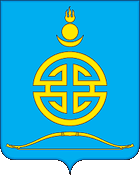 ДУМА ГОРОДСКОГО ОКРУГА «ПОСЕЛОК АГИНСКОЕ»РЕШЕНИЕот 25 февраля 2022 года									     № 09п. АгинскоеО внесении изменений в Положение«О порядке проведения квалификационного экзамена муниципальными служащими городского округа «Поселок Агинское» и оценки их знаний и умений(профессионального уровня)»В соответствии с Законом Забайкальского края от 11 марта 2011 года № 474-ЗЗК «О порядке присвоения и сохранения классных чинов муниципальных служащих в Забайкальском крае» и на основании протеста заместителя прокурора Агинского района от 06 декабря 2021 года № 07-25б-2021 Дума городского округа «Поселок Агинское»РЕШИЛА:1. Внести в Положение «О порядке проведения квалификационного экзамена муниципальными служащими городского округа «Поселок Агинское» и оценки их знаний и умений (профессионального уровня)», утвержденное решением Думы городского округа «Поселок Агинское» от 23 декабря 2011 года № 360 (в редакции решений от 22 мая 2014 года № 50, от 24 сентября 2015 года № 82), следующие изменения:1) части 3, 4, 5, 6, 7, 8 статьи 1 исключить;2) в части 3 статьи 2 слово «месяц» заменить словами «тридцать дней»;3) в статье 5 после части 4 дополнить частью 4.1 в следующей редакции:«4.1. Результаты квалификационного экзамена направляются представителю нанимателя (работодателю) не позднее чем через семь дней после его проведения.».2. Настоящее решение вступает в силу на следующий день после дня его официального опубликования.Глава городского округа «Поселок Агинское»							            А.С. Дашин